Интеллектуальная олимпиада «Танграм»1 Под каждой картинкой напиши цифру соответствующую количеству предметов на картинке2 Найди двух одинаковых рыбок.3 Что было сначала, а что было потом4 Расставь знаки (больше меньше равно)5 Повтори рисунок6 Нарисуй путь ведосипедиста 7 Вставь пропуцщенные числа и реши примеры8 Раскрась стрелочки повернутые направо желтым цветом, налево –синим , вверх-красным, вниз – зеленымРасставь значки в фигурках в соответствии с образцом9 Впиши недостающие числа10 Обведи фигуру из которых состоит рыбка11 Посчитай кубики и обведи нужную цифру12 Обведи только четные числа       Задание 1                                                                                          Задание 2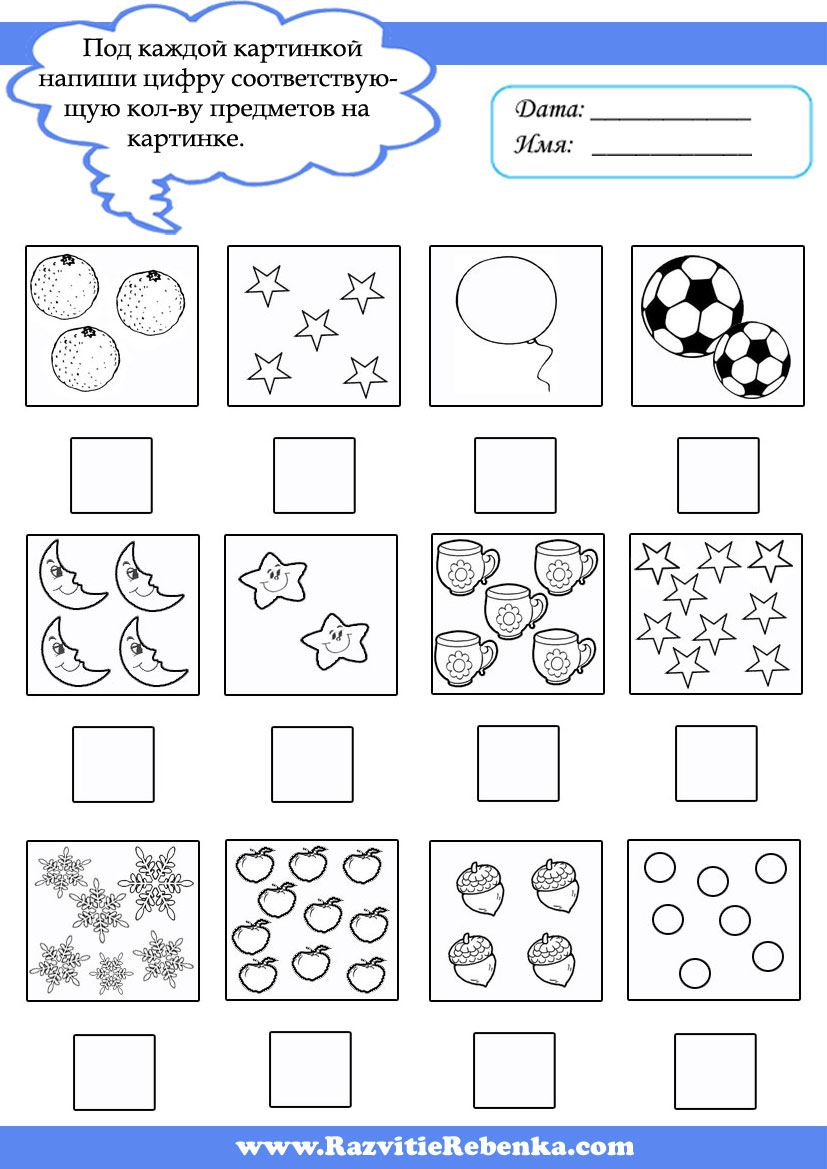 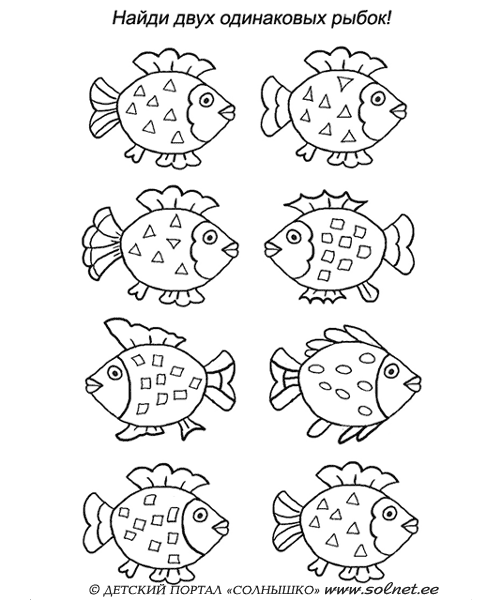      Задание 3                                                                        Задание 4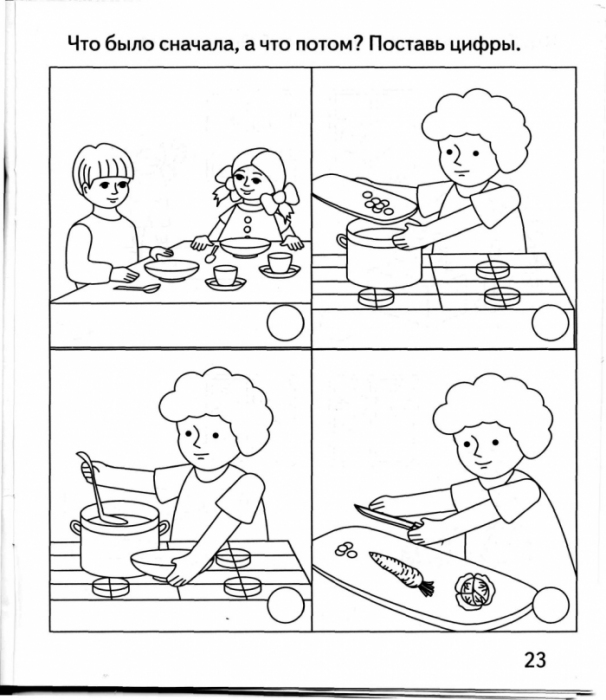 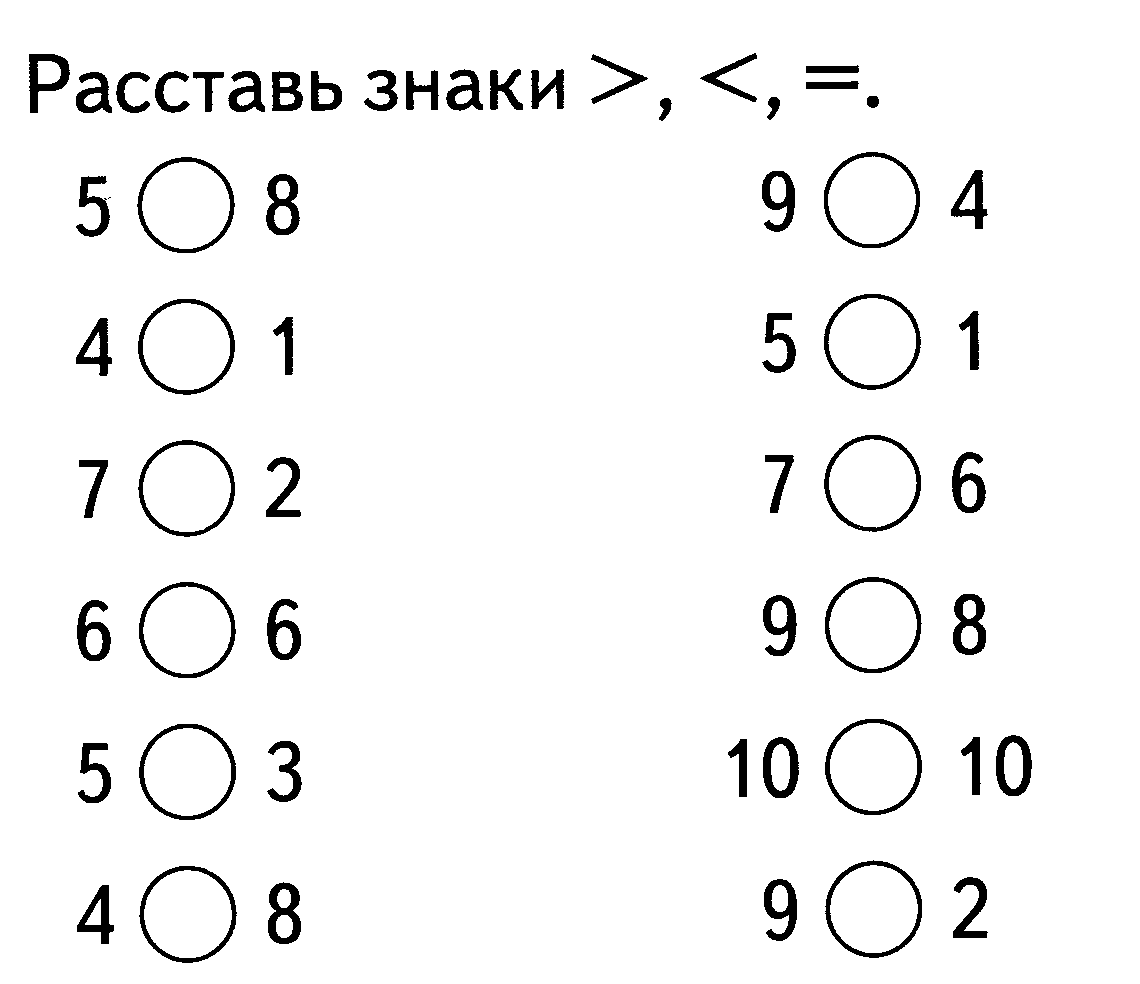 Задание 5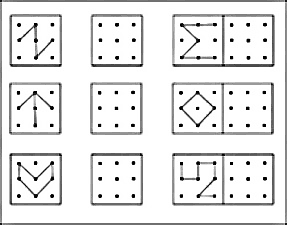 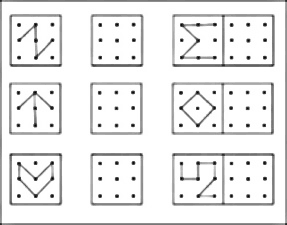 Задание 6                                                                     Задание 7                                               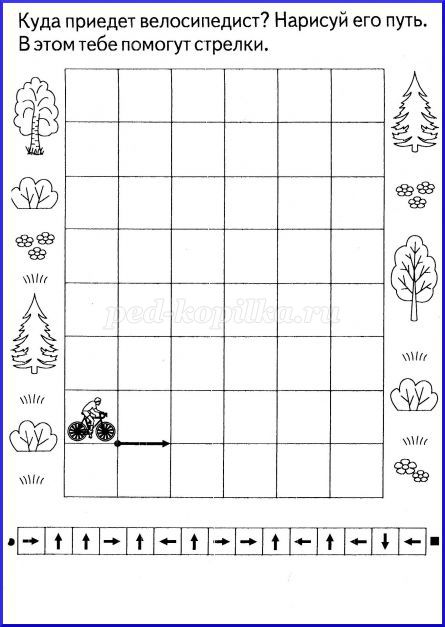 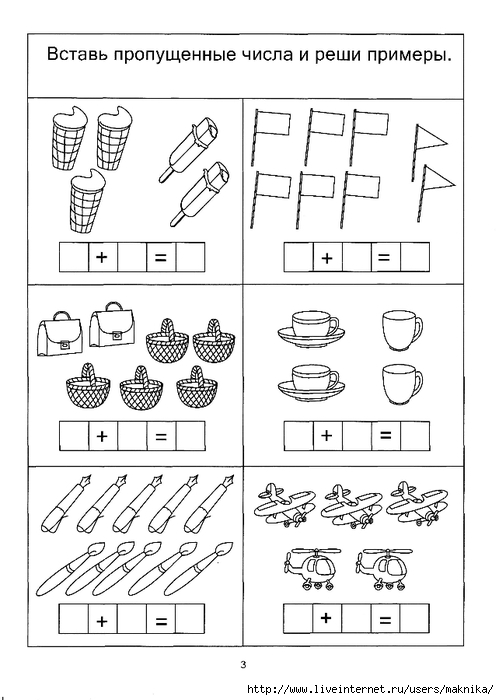                 Задание 8                                         Задание 9                                                          Задание 10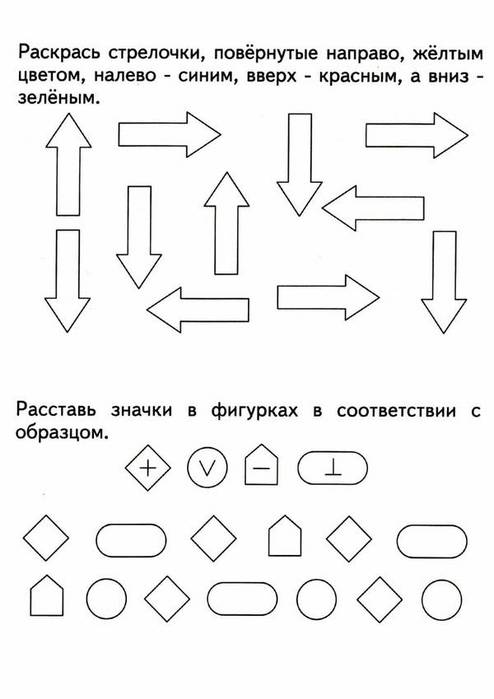 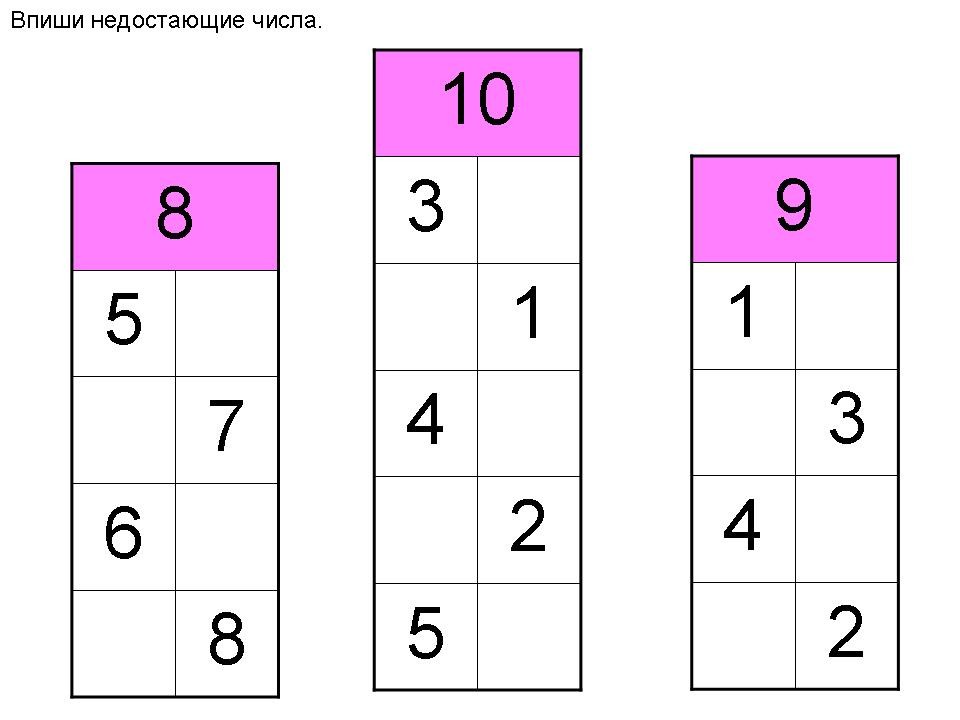 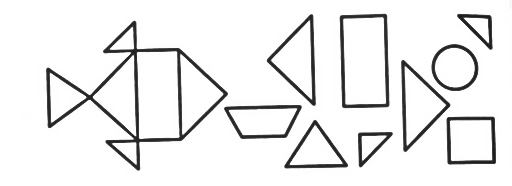 Задание 11     Посчитай кубики и обведи нужную цифру              Задание 12           Обведи только четные числа  1, 2, 3, 4, 5, 6, 7, 8, 9, 10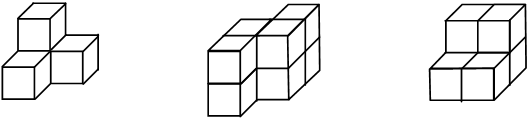 12345678     12345678       12345678